П О С Т А Н О В Л Е Н И Е----------------------------------------------Ш У Ö М         от 31  января 2017 г.                                                                                                         № 1/21Республика Коми, Сыктывдинский район, с. ЗеленецОб утверждении муниципальной программы«Комплексное развитие системы коммунальной инфраструктурысельского поселения «Зеленец» на 2016-2026 годы»Руководствуясь  п. 8 ч. 1 статьи 8 Градостроительного кодекса Российской Федерации, администрация сельского поселения «Зеленец»ПОСТАНОВЛЯЕТ:1. Утвердить муниципальную программу «Комплексное развитие системы коммунальной инфраструктуры сельского поселения «Зеленец» на 2017-2023 годы» согласно Приложению.2. Контроль за исполнением настоящего постановления возложить на Якунина А.С., ведущего специалиста администрации.3. Данное постановление вступает в силу со дня подписания.Глава сельского поселения «Зеленец»                                                                      В.Н. КозловУтвержденапостановлением администрациисельского поселения «Зеленец»от 31 января 2017г. № 1/21Программа «Комплексное развитие систем коммунальной инфраструктуры муниципального образованиясельского поселения «Зеленец»на 2017-2023 годы»с. Зеленец, 2017 годОглавлениеОглавление	21.	Паспорт программы комплексного развития систем коммунальной инфраструктуры сельского поселения «Зеленец»	32.	Введение	42.1	Основания для разработки программы	42.2	Цели и задачи совершенствования и развития коммунального комплекса муниципального образования сельского поселения «Зеленец»	52.3	Сроки и этапы реализации Программы	52.4	Механизм реализации целевой программы	52.5	Оценка ожидаемой эффективности	62.6	Принципы формирования программы комплексного развития систем коммунальной инфраструктуры муниципального образования сельского поселения «Зеленец»	63.	Краткая характеристика муниципального образования	73.1	Информация о генеральных планах поселений муниципального района «Сыктывдинский» и схема территориального планирования	83.2	Анализ социально-экономического развития муниципального образования сельского поселения «Зеленец»	84.	Анализ перспектив развития сельского поселения«Зеленец»	95.	Анализ существующей системы теплоснабжения	96.	Анализ существующей системы электроснабжения	107.	Анализ существующей системы водоснабжения	Ошибка! Закладка не определена.8.	Анализ существующей организации систем водоотведения	119.	Анализ существующей системы утилизации твердых бытовых отходов	12    10.     Анализ существующей организации систем газоснабжения……………………………..1411.	Сводный план программных мероприятий комплексного развития коммунальной инфраструктуры муниципального образования сельского поселения «Зеленец»	1311.1	Основные цели и задачи реализации программы	1311.2	Система программных мероприятий	1412	Мероприятия Программы по совершенствованию коммунальных систем сельского поселения и их стоимость	1613	Ресурсное обеспечение Программы	2414	Социально-экономическая эффективность реализации Программы	2415     Механизм реализации Программы и контроль над ее выполнением	251.	Паспорт программы комплексного развития систем коммунальной инфраструктуры сельского поселения «Зеленец»2. Введение2.1	Основания для разработки программыОснованием для проведения работ по формированию программы комплексного развития систем коммунальной инфраструктуры муниципального образования  сельского поселения «Зеленец» (далее - Программа) являются:1.Градостроительный кодекс Российской Федерации от 29.12.2004 № 190-ФЗ;2. Федеральный закон от 06.10.2003 № 131-ФЗ «Об общих принципах организации местного самоуправления в Российской Федерации»;3. Федеральный закон от 23.11.2009 № 261-ФЗ «Об энергосбережении и о повышении энергетической эффективности и о внесении изменений в отдельные законодательные акты Российской Федерации»;4. Приказ Министерства Регионального развития  Российской Федерации от 06.05.2011 № 204 «О разработке программ комплексного развития систем коммунальной инфраструктуры муниципальных образований»;5. Федеральный закон от 30.12.2004 N 210 - ФЗ "Об основах регулирования тарифов организаций коммунального комплекса";6. Федеральный закон от 06.10.2003 г. № 131 – ФЗ «Об общих принципах организации местного самоуправления в Российской Федерации»;7. Постановление Правительства РФ от 13.02.2006 г. N 83 "Об утверждении Правил определения и предоставления технических условий подключения объекта капитального строительства к сетям инженерно-технического обеспечения и Правил подключения объекта капитального строительства к сетям инженерно-технического обеспечения";8. Бюджетный кодекс Российской Федерации от 31.07.1998г. № 145 - ФЗ.9. Генеральный План сельского поселения «Зеленец».2.2	Цели и задачи совершенствования и развития коммунального комплекса муниципального образования сельского поселения «Зеленец»Целью разработки Программы является обеспечение развития коммунальных систем и объектов в соответствии с потребностями жилищного и промышленного строительства, повышение качества производимых для потребителей коммунальных услуг, улучшение экологической ситуации.Программа является базовым документом для разработки инвестиционных и производственных Программ организаций коммунального комплекса муниципального образования.Основными задачами совершенствования и развития коммунального комплекса муниципального образования  сельского поселения «Зеленец» являются:инженерно-техническая оптимизации коммунальных систем;взаимосвязанное перспективное планирование развития коммунальных систем;обоснование мероприятий по комплексной реконструкции и модернизации;повышение надежности систем и качества предоставления коммунальных услуг;совершенствование механизмов снижения стоимости коммунальных услуг при сохранении (повышении) качества предоставления услуг и устойчивости функционирования коммунальной инфраструктуры муниципального образования;совершенствование механизмов развития энергосбережения и повышения энергоэффективности коммунальной инфраструктуры муниципального образования;повышение инвестиционной привлекательности коммунальной инфраструктуры муниципального образования;обеспечение сбалансированности интересов субъектов коммунальной инфраструктуры и потребителей.2.3	Сроки и этапы реализации ПрограммыПериод реализации Программы: 2017 - 2023 гг. Планировать реализацию мероприятий Программы на более длительный срок нецелесообразно вследствие постоянно изменяющейся экономической ситуации.2.4	Механизм реализации целевой программыПрограмма реализуется в соответствии с законодательством Российской Федерации и Республики Коми.Механизм реализации Программы включает следующие элементы:разработку и издание муниципальных правовых актов, необходимых для выполнения Программы;передачу при необходимости части функций муниципального заказчика подведомственным учреждениям (организациям), которым муниципальный заказчик может передавать выполнение части своих функций;ежегодную подготовку и уточнение перечня программных мероприятий на очередной финансовый год и плановый период, уточнение затрат на реализацию программных мероприятий;размещение в средствах массовой информации и на официальном веб-сайте администрации сельского поселения «Зеленец» информации о ходе и результатах реализации Программы.Администрация сельского поселения «Зеленец» осуществляет административный контроль над исполнением программных мероприятий.Организации жилищно-коммунального комплекса муниципального района участвуют в разработке программных мероприятий, контролируют исполнение программных мероприятий и отчитываются перед муниципальным заказчиком Программы.Подрядные организации проходят отбор на выполнение работ, оказание услуг, согласно действующему законодательству Российской Федерации, и несут ответственность за качественное и своевременное выполнение.Для обеспечения контроля и анализа хода реализации Программы муниципальный заказчик Программы ежегодно согласовывает уточненные показатели, характеризующие результаты реализации Программы, на соответствующий год.2.5	Оценка ожидаемой эффективностиРезультаты Программы определяются с помощью целевых индикаторов.Ожидаемыми результатами Программы являются улучшение экологической ситуации в сельском поселении за счёт:1.	Технологические результаты:обеспечение устойчивости системы коммунальной инфраструктуры района;ликвидация дефицита потребления тепло - водоснабжения;внедрение энергосберегающих технологий;снижение удельного расхода условного топлива, электроэнергии для выработки энергоресурсов;снижение потерь коммунальных ресурсов.2.	Социальные результаты:рациональное использование природных ресурсов;повышение надежности и качества предоставления коммунальных услуг;снижение себестоимости коммунальных услуг.3.	Экономические результаты:плановое развитие коммунальной инфраструктуры в соответствии с документами территориального планирования развития района;повышение инвестиционной привлекательности организаций коммунального комплекса района.2.6	Принципы формирования программы комплексного развития систем коммунальной инфраструктуры муниципального образования сельского поселения «Зеленец»Формирование и реализация Программы  базируется на следующих принципах:– целеполагания – мероприятия и решения Долгосрочной программы комплексного развития должны обеспечивать достижение поставленных целей;– системности – рассмотрение программы комплексного развития коммунальной инфраструктуры муниципального образования сельского поселения «Зеленец», как единой системы с учетом взаимного влияния разделов и мероприятий Программы друг на друга;– комплексности – формирование программы комплексного развития коммунальной инфраструктуры муниципального образования  сельского поселения «Зеленец» в увязке с различными целевыми Программами (федеральными, региональными, муниципальными и др.).3.	Краткая характеристика муниципального образованиясельское поселение «Зеленец»Сельское поселение «Зеленец» расположено в северо-восточной части Сыктывдинского муниципального района. Территория сельского поселения с севера граничит с землями муниципального образования «Часово», с северо-запада и запада- землями муниципального образования «Маджа»,с юго-запада- землями муниципального образования «Озел», с юга и юго-востока- землями муниципального образования городской округ «Сыктывар», с востока и северо-востока - землями муниципального образования «Палевицы». Общая площадь сельского поселения составляет 56194 га.В состав сельского поселения «Зеленец» входят 4 населенных пункта: село  Зеленец, деревни Койтыбож, Чукачой, Парчег. Возраст села  - 430 лет.  Первое упоминание в писцовой книге в 1586 году.  Достопримечательность – церковь Богоявления Господня 1830-1840 гг. постройки, включенная в реестр объектов культурного наследия. Численность населения по данным на 01.07.2016 года – 4120 человек (их них женщин 2175 человек, мужчин – 1945). Численность безработных граждан, состоящих на учете в службе занятости по состоянию на 01.11.2016 года составляло 15 человек, уровень безработицы – 0,8%.Общее количество существующего жилого фонда составляет 795 домов или 151 826 кв.м. общей площади. Площадь многоквартирных жилых домов – 62186,5 кв.м., из них муниципальных – 4682,6  кв. м. Общая площадь индивидуальных жилых домов 27400 кв.м. Многоквартирные дома от общего жилого фонда составляют 4,4%. Жилой фонд по этажности распределяется на одноэтажные и двухэтажные индивидуальные жилые дома, одноэтажные дома блокированной застройки (13 домов), многоквартирные двухэтажные (15 домов), многоквартирные 4-5 этажные (10 домов).  Большая часть многоквартирных пятиэтажных домов благоустроена, частный жилой фонд благоустройства почти не имеет. В Реестре муниципальной собственности муниципального образования сельского поселения «Зеленец» аварийных домов нет. На территории сельского поселения «Зеленец» имеются аварийные дома, которые находятся на балансе администрации муниципального образования муниципального района «Сыктывдинский». Обслуживанием жилого фонда занимаются две управляющие компании: ООО «Расчётный центр», ООО «Теплоэнергетика и коммунальные услуги» и обслуживающая организация ООО «Монтажгрупп». Общественный пассажирский транспорт представлен автобусом. Пассажирские перевозки осуществляются по  межмуниципальному маршруту: Сыктывкар – Зеленец-Парчег  (№108), перевозчиком является ООО «Пригородные перевозки».27 марта 2013 года утвержден Генеральный план и Правила землепользования и застройки территории сельского поселения «Зеленец».На территории поселения расположено крупнейшее предприятие по производству мяса птицы и свинины ОАО «Птицефабрика Зеленецкая». За достижение наивысших показателей  ОАО «Птицефабрика Зеленецкая» отмечалась Дипломами на Международных выставках в Германии и Швеции, награждалась медалями на Российских выставках,  неоднократно являлась Дипломантом Премии Правительства Республики Коми.  В 2016 году производство по выращиванию свиней достигло  проектного уровня.На административной территории поселения развиваются несколько малых лесопильных предприятий, ориентированных на заготовку и переработку древесины. Торговых точек на территории поселения 26, из них 12 торгуют продовольственными товарами.3.1	Информация о Генеральном плане и Правилах землепользования и застройки территории сельского  поселения «Зеленец» Таблица 3.1.1	           Генеральный план  и Правила землепользования и застройки территории  сельского поселения «Зеленец»  были утверждены решением Совета сельского поселения «Зеленец» в 2013 году. В 2015, 2016 годах в правила землепользования и застройки были внесены изменения. В 2017 году планируется проведение мероприятий по корректировке генерального плана сельского поселения «Зеленец».3.2	Анализ социально-экономического развития муниципального образования сельского поселения «Зеленец»ЭкономикаВ экономической сфере  сельского поселения «Зеленец» можно выделить следующие основные тенденции:на территории поселения в последние годы наблюдается тенденция развития крупных предприятия;низкая инвестиционная активность в развитии территории.Основными отраслями экономики сельского поселения является сельское хозяйство исходя из того, что на территории поселения находится градообразующее предприятие аграрной направленности – высокоэффективное агропромышленное предприятие ОАО «Птицефабрика Зеленецкая», ассортимент которой составляет более 285 наименований продукции из мяса птицы и свинины.  Направления деятельности малых предприятий:заготовка леса и распилка;торговля.На территории поселения находятся  26 торговых точек, из них 12 торгуют продовольственными товарами.  Имеются торговые точки  по реализации продуктов  первой необходимости в шаговой доступности в деревнях Чукачой и Койтыбож. В 2015г. введены в эксплуатацию кафе с автостоянкой и столовая. Учреждения бытового обслуживания представлены объектами частных предпринимателей, выполняющими работы по пошиву и ремонту одежды, парикмахерским услугам, автосервису. В селе действуют  коммерческая  аптека  сети «Будь здоров». Банковские услуги оказывает Филиал ПАО «Сбербанк России» Коми отделение № 8613, установлен терминал. Оказывает услуги УФПС РК филиал ФГУП «Почта России». На территории с.Зеленец оказывает свои услуги общественная баня. Малое предпринимательство могло бы оказать положительное воздействие на развитие экономической базы поселения и решение социальных проблем. Ведущая роль в координации этих процессов сегодня принадлежит  администрации поселения. Местные органы власти заинтересованы в развитии малого предпринимательства, поэтому их деятельность должна быть направлена, в первую очередь, на поддержку перспективных предпринимательских проектов, развитие инфраструктуры, молодежного предпринимательства. Сферы организации досуга и бытовых услуг также способны оказывать положительное влияние на повышение уровня жизни и занятости населения.Поселение относится к группе муниципальных образований с удовлетворительной  ситуацией на рынке труда.Социальная сфераВ сельском поселении работают 2 учреждения культуры:- МУК «СДСК Дом культуры с. Зеленец»;- Зеленецкая библиотека – филиал им. А.А. Лыюрова МБУК «Сыктывдинская ЦРБ».Система образования  сельского поселения «Зеленец» представлена следующими учреждениями:- МБОУ «Зеленецкая среднеобразовательная школа»;- МБДОУ «Детский сад общеразвивающего вида № 1 с. Зеленец»;- МБДОУ «Детский сад комбинированного  вида № 2 с. Зеленец»;- МБОУ ДОД «Детская школа искусств с. Зеленец»;- МБОУ ДОД «Детско-юношеский центр с. Зеленец».Система здравоохранения представлена Зеленецкой врачебной амбулаторией ГБУЗРК «Сыктывдинская ЦРБ». В селе действуют 1 коммерческая  аптека  сети «Будь здоров». Банковские услуги оказывает Филиал ПАО «Сбербанк России» Коми отделение № 8613, установлен терминал. Оказывает услуги УФПС РК филиал ФГУП «Почта России». На территории с. Зеленец оказывает свои услуги общественная баня. Таким образом, результаты анализа состояния социальной сферы  сельского поселения «Зеленец» муниципального района «Сыктывдинский» позволяют сделать вывод о том, что уровень развития социальной сферы является в целом удовлетворительным, имеются проблемы в сфере обеспечения оздоровительных и досуговых учреждений.4.	Анализ перспектив развития сельского поселения «Зеленец»В связи с тем, что бюджет  сельского поселения «Зеленец» не располагает достаточным количеством средств, и нет дополнительных источников дохода, основной задачей комплексного развития систем коммунальной инфраструктуры на период до 2023 года является повышение надежности и качества функционирования существующих коммунальных систем. Средний уровень износа инженерных коммуникаций по поселению составляет более 90% и характеризуется высокой аварийностью, низким коэффициентом полезного действия мощностей и большими потерями энергоносителей. На территории сельского поселения планируется строительство социально значимых объектов и жилых домов, в следствии чего необходимо увеличение имеющихся нагрузок.5.	Анализ существующей системы теплоснабженияТеплоэнергетическое хозяйство  сельского поселения «Зеленец» включает в себя 1 котельную, имеющих 4 котла, работающих на газе , 19 км тепловых сетей в 2-х трубном исполнении. Централизованным теплоснабжением в сельском поселении обеспечены как жилищный фонд так социально значимые объекты.Теплоснабжение индивидуального жилого фонда осуществляется от индивидуальных печей и теплоснабжением централизованным.Анализ существующего состояния систем теплоснабжения сельского поселения выявил следующие основные проблемы:- высокий уровень морального и физического износа основного тепломеханического оборудования источников и тепловых сетей, в том числе значительная доля оборудования и теплотрасс, выработавших нормативный срок службы, износ сетей составляет 90%;- низкий уровень защищенности тепловых сетей от коррозии вследствие недостаточного применения антикоррозионной защиты.- частичное отсутствие утепления в системах теплоснабжения;-перепад теплотрассы по рельефу в связи с чем возникают проблемы по отоплению помещений. Необходима  анализ, регулировка системы отопления.Возникновение указанных проблем обусловлено недофинансированием, как системы теплоснабжения, так и всей системы коммунальной инфраструктуры и жилищно-коммунального хозяйства в целом.6.	Анализ существующей системы электроснабженияЭлектроснабжение  сельского поселения «Зеленец» осуществляется от централизованных источников МРСК «Северо-Запад» «Комиэнерго» используются воздушные линии 6 (10) кВ, 0,4 кВ, которые состоят на балансе предприятия. Гарантирующим поставщиком электрической энергии на территории является ОАО «Коми энергосбытовая компания».Система электроснабжения находится в удовлетворительном техническом состоянии. Протяженность сетей по низкой стороне (0,4 кВ) более 50 километров.Обслуживающими организациями постоянно ведется контроль над эксплуатацией электрических сетей, ведутся работы по замене, ремонту, реконструкции распределительных сетей и электрического оборудования.В перспективе необходимо изменить схему распределительной сети 6 (10) кВ, что позволит в целом, обеспечить надежность питания и соответствие требованиям ПУЭ (п. 1.2.17-1.2.21) и действующим нормативным документам.Использование при реконструкции сети 6 (10) кВ имеющиеся радиальные схемы с секционирующими перемычками (а также строительство дополнительных секционирующих перемычек), распределительные пункты 6 (10) кВ, двухтрансформаторных подстанций с АВР-0,4 кВ обеспечит требуемый уровень надёжности, в том числе для питания потребителей I и II категории надежности электроснабжения.Объемы нового строительства электросетевых объектов в зоне обслуживания РЭС и характеристики планируемых к сооружению и реконструкции объектов будут определены исходя из прогнозируемых нагрузки и месторасположения, состояния и технических параметров существующей сети и подлежат уточнению при конкретном проектировании.7.	Анализ существующей системы водоснабженияПитьевой водой в сельском поселении «Зеленец» обеспечено все население. В с. Зеленец функционирует система питьевого водоснабжения, которая, обслуживается МУП «Энергия». Централизованным водоснабжением пользуется часть жителей сельского поселения «Зеленец», остальное население забор воды производит из колонок, из собственных колодцев и из домашних скважин. Общая протяженность водопроводных сетей в поселении составляет 6,6 км.Артезианские скважины, расположенные в сельском поселении обеспечивающие население д.ПарчегТаблица 7.1Имеющиеся водопроводные сети не удовлетворяют действующим требованиям.Текущий ремонт не решает проблемы сверхнормативных потерь и стабильной подачи воды потребителям, поэтому необходимо выполнить ряд мероприятий на водопроводных сетях, представленных в данной программе.Вся система водоснабжения требует полной реконструкции. Водопровод изношен, потери воды превышают допустимые нормы, что ведет к дополнительным постоянным затратам. Это создает затруднения в обеспечении населения водой, ухудшает жилищно-бытовые условия. Порывы водопроводных сетей, неудовлетворительное состояние зон санитарной охраны водозаборных скважин приводит к ухудшению качества питьевой воды, обуславливает вторичное загрязнение водозаборов. Эти факторы негативно воздействуют на здоровье населения. Учитывая состояние существующего оборудования, потребности населения в воде, качество исходной воды и глубины залегания водоносных горизонтов предлагается модернизация водопроводных сетей, установка приборов учёта для потребителей и реконструкция станции водоочистки в д. Парчег.Особое внимание в сфере водоснабжения следует уделить установке приборов учёта. Экономический эффект от замены водопроводных сетей, установки водоочистных установок без обеспечения учёта потребления воды будет менее ощутимым. В первую очередь это должно коснуться социально значимых объектов и обеспечением  учёта потребляемой воды. Необходимо как активно проводить убеждение населения по поводу установки приборов учета, так и в обязательном порядке оснащать ими все объекты, подключаемые к реконструируемым водопроводным сетям. Это позволит снизить расходы на электроэнергию, очистку воды, повысить собираемость платежей.Среди мероприятий по водоснабжению приоритетными следует признать: бурение скважин, ремонт водопроводных сетей, строительство станции водоочистки.За период с 2017 по 2023 года в системах водоснабжения сельского поселения планируется:заменить (и проложить новые) участки водопроводных сетей;строительство новой скважины в д. Парчег, в связи с невозможностью оформления земельного участка;установка ограждения первого пояса ЗСО;оснащение разведочно- эксплуатационной скважины механической очистки воды для хозяйственно- бытовых нужд населения согласно проекта;Решение задач, связанных с построением эффективной системы водоснабжения в д.Парчег это длительный и достаточно дорогостоящий процесс, который требует комплексного подхода к решению первоочередных задач.8.	Анализ существующей организации систем водоотведенияЦентрализованная канализация на территории сельского поселения есть.  На данном этапе развития поселения назрела острая необходимость в системе централизованной канализации. Ливневая канализация на территории сельского поселения отсутствует. Отвод дождевых и талых вод не регулируется и осуществляется в пониженные места существующего рельефа.Данной Программой предусматривается обеспечения централизованной системой водоотведения и очистки хозяйственно-бытовых сточных вод, строительство систем централизованной бытовой и ливневой канализации.9.	Анализ существующей системы утилизации твердых коммунальных отходовВывоз  и  размещение ТКО сельского поселения «Зеленец» осуществляется специализированными организациями имеющие лицензию на право сбора вывоза и утилизации  как ТКО так и других отходов возникающих от жизнедеятельности населения.  Собственной площадка для захоронения и утилизации у СП нет, используются площади на территории г. Сыктывкара в м. Дырнос собственник ООО «Эко-сфера». Возникающие время от времени места захламления регулярно убираются силами сельского поселения.Проблемы сбора, вывоза твердых бытовых отходов имеют тенденцию к обострению, что характерно для каждой территории, Генеральная стратегическая линия решения проблемы ТКО - переход от полигонного захоронения отходов к их промышленной переработке. Однако подобное решение требует значительных инвестиционных вложений.Присутствует также проблема возникновения несанкционированных свалок, которые требуют значительных финансовых затрат на их ликвидацию и эффективного контроля за их возникновением со стороны соответствующих уполномоченных структур.Дополнительно следует отметить недостаточно высокий уровень технической оснащенности существующих полигонов для захоронения ТКО современными средствами и механизмами и, как следствие, возникающие проблемы приема, складирования и изоляции ТКО.Можно выделить следующие основные проблемы, связанные со сбором, вывозом ТКО:1.	Экологические проблемы:действующая площадка полностью исчерпала свои объемы вместимости;содержание придомовых территорий в части обеспеченности их контейнерами (мусоросборниками).2.	Экономические проблемы:недостаточный объем привлекаемых инвестиций в экономику сельского поселения на решение проблем в сфере обращения с отходами;налоговое законодательство (в части распределения платы за негативное воздействие на окружающую среду) не позволяет муниципальным образованиям использовать в достаточно полной мере возможности решения экологических проблем, возникающих на местном уровне.3.	Социальные проблемы:практически полностью отсутствует культура ресурсосбережения;отсутствует система стимуляции населения для селективного сбора ТКО;не в полной мере осуществляется процесс воспитания экологической культуры населения.4.	Организационные проблемы:недостаточно проработана система сбора крупногабаритных отходов с территорий домовладений;отсутствие текущего мониторинга несанкционированных свалок ТКО и своевременно принимаемых мер по их ликвидации.Решение указанных проблем требует системного подхода, как к разработке общей стратегии, так и конкретных программных мероприятий и обеспечение их ресурсами.10.	Анализ существующей системы газоснабжения сельского поселения «Зеленец»В сельском поселении «Зеленец» имеется возможность  подключения природного газа для нужд населения в жилые дома  по ул. Нагорная, Сельская, Новая, Мелиораторов, Центральная, Набережная, Речной переулок с . Зеленец. 11.	Сводный план программных мероприятий комплексного развития коммунальной инфраструктуры муниципального образования сельского поселения «Зеленец»11.1	Основные цели и задачи реализации программыСтратегической целью Программы является создание условий для эффективного функционирования и развития систем коммунальной инфраструктуры  сельского поселения «Зеленец» обеспечивающих безопасные и комфортные условия проживания граждан, надежное и качественное обеспечение коммунальными услугами объектов социальной сферы и коммерческих потребителей, улучшение экологической обстановки на территории сельского поселения.Также целями Программы развития систем коммунальной инфраструктуры  сельского поселения «Зеленец» на перспективный период до 2023 года являются:обеспечение доступности, надежности и стабильности услуг по тепло-, электро-, водоснабжению и водоотведению на основе полного удовлетворения спроса потребителей;приведение коммунальной инфраструктуры сельского поселения в соответствие со стандартами качества, обеспечивающими комфортные условия проживания населения:повышение инвестиционной привлекательности предприятий коммунальной инфраструктуры.Условием достижения целей Программы является решение следующих основных задач:1.	Повышение эффективности управления коммунальной инфраструктурой сельского поселения2.	Инженерно-техническая оптимизация и модернизация коммунальных систем.3.	Взаимосвязанное перспективное планирование развития коммунальных систем.4.	Создание рентабельного, эффективного комплекса коммунальных инфраструктур, способных к бездотационному развитию.5.	Обоснование мероприятий по комплексной реконструкции и модернизации объектов коммунальной инфраструктуры.6.	Повышение надежности систем и качества предоставления коммунальных услуг.7.	Совершенствование механизмов снижения стоимости коммунальных услуг на основе ограничения роста издержек отраслевых предприятий при сохранении (повышении) качества предоставления услуг и устойчивости функционирования коммунальной инфраструктуры в долгосрочной перспективе.8.	Совершенствование механизмов развития энергосбережения и повышения энергоэффективности коммунальной инфраструктуры.9.	Обеспечение сбалансированности интересов субъектов коммунальной инфраструктуры и потребителей.10.	Создание экономических, организационно-правовых и других условий, обеспечивающих благоприятные факторы для реализации Программы.11.	Улучшение состояния окружающей среды, способствующей экологической безопасности развития муниципального образования, а также созданию благоприятных условий для проживания.Для качественного выполнения вышеперечисленных задач мероприятия, включаемые в Программу, должны быть сбалансированы по срокам и рассчитаны на достижение конкретных целей, а также учитывать перспективы развития систем коммунальной инфраструктуры в соответствии с перспективным планированием территории сельского поселения «Зеленец».11.2	Система программных мероприятийПрограммные мероприятия направлены на решение задач Программы и обеспечивают преемственность государственной политики в части реформирования жилищно – коммунального хозяйства, как на федеральном, так и на региональном и местном уровнях.Реализация программных мероприятий должна осуществляться во взаимодействии с другими программами и мероприятиями, в рамках которых осуществляются инфраструктурные и социально-экономические преобразования на территории сельского поселения.Мероприятия, представленные в плане реализации мероприятий Программы объединены по направлениям в соответствии с их содержанием и назначением.Срок реализации программных мероприятий соответствует основным этапам территориального развития сельского поселения на 2017 – 2023 гг. Программа содержит перспективные мероприятия, сроки, реализации которых могут быть изменены в силу объективных обстоятельств.По каждому из направлений программных мероприятий предусматривается решение задач, масштабность которых может варьироваться с учетом имеющихся ресурсов.Основными критериями выбора мероприятий по каждому направлению явились следующие аспекты:степень износа уже имеющихся объектов системы коммунальной инфраструктуры;наличие морально и физически устаревшего оборудования;недостаточный уровень использования ресурсосберегающих технологий в рамках всей коммунальной инфраструктуры сельского поселенияналичие проблем в области экологии и охраны окружающей среды.приоритетные задачи развития сельского поселения «Зеленец»Согласно основным целям и задачам Программы, в систему программных мероприятий входят следующие направления:Направление 1. Мероприятия по строительству, реконструкции и модернизации сетей и прочих объектов инфраструктуры систем коммунального водоснабжения и водоотведения.Направление включает следующие разделы:1.1.	Система водоснабжения;1.2.	Система водоотведения.Основной целью реализации мероприятий направления является:развитие системы коммунального водоснабжения и водоотведения сельского поселения, направленное на повышение качества и надежности предоставления услуг потребителям и улучшение экологической обстановки.Для достижения цели данного направления Программы предполагается решение следующих основных задач:обеспечение надежности и стабильности работы систем коммунального водоснабжения и водоотведения сельского поселения путем строительства сетей водоотведения, замены сетей водоснабжения и оборудования для уменьшения числа аварий и увеличения числа потребителей данных услуг;реконструкция напорного канализационного коллектора, для увеличения объема бытовых и производственных стоков;разделение бытовых и производственных стоков, в настоящее время птицефабрика «Зеленецкая» сбрасывает производственные отходы от Свинокомплекса в КНС «0», где они смешиваются с бытовыми отходами с/п Зеленец.Направление 2. Мероприятия по реконструкции и модернизации тепловых источников и тепловых сетей.Для достижения цели данного направления Программы предполагается решение следующих основных задач:обеспечение надежности системы теплоснабжения сельского поселения и повышение экономической эффективности;модернизация существующих объектов системы теплоснабжения (Котельная);внедрение новых технологий, обеспечивающих максимальный эффект энергосбережения и снижения экологической нагрузки на окружающую среду ;выполнение мероприятий по антикоррозийной защите тепловых сетей.Необходимо произвести изоляцию тепловых сетей (Котельная – с/п Зеленец)Направление 3. Мероприятия по строительству, реконструкции и развитию электрических сетей, электрических подстанций и другой необходимой инфраструктуры электроснабжения.Основной целью реализации мероприятий направления является:надежное обеспечение услугами электроснабжения населения, социальной сферы и коммерческих потребителей в объеме, необходимом для планируемых темпов развития.Для достижения цели данного направления Программы предполагается решение следующих основных задач:обеспечение доступности, надежности и стабильности услуг по электроснабжению на основе полного удовлетворения спроса потребителей;оптимизация системы электроснабжения и управления потреблением электрической энергии;обеспечение нормативного качества услуг по электроснабжению для потребителей.Направление 4. Мероприятия по сбору, вывозу и размещению (утилизации) твердых коммунальных отходов.Направление включает следующие разделы:4.1	Сбор и транспортировка твердых коммунальных отходов.4.2	Размещение твердых коммунальных отходов.Основной целью реализации мероприятий направления является:удовлетворение потребности населения в качественных услугах по сбору, вывозу и размещению твердых коммунальных отходов.Для достижения цели данного направления Программы предполагается решение следующих основных задач:создание специализированных полигонов по утилизации ТКО отвечающих всем необходимым требованиям;развитие инфраструктуры производств по переработке ТКО;улучшение санитарного состояния территории сельского поселения;улучшение экологического состояния сельского поселения.Направление 5.  Мероприятия по подготовке технической документации.Основной целью реализации мероприятий направления является:Приведение в соответствие градостроительные регламенты.Направление 6.  Мероприятия по строительству сетей газоснабжения.Основной целью реализации мероприятий направления является:•	развитие системы газоснабжения сельского поселения, направленное на повышение комфорта проживания населения и улучшение экологической обстановки.Для достижения цели данного направления Программы предполагается решение следующих основных задач:•	газоснабжением  индивидуальных жилых домов;•	улучшение экологической обстановки путем внедрения новых технологий.В целом, комплексная реализация основных мероприятий Программы позволит создать условия для эффективного функционирования и развития систем коммунальной инфраструктуры поселения, что, в свою очередь, облегчит решение ряда социальных, экономических и экологических проблем, обеспечит комфортные условия проживания граждан, качественное предоставление коммунальных услуг коммерческим потребителям, повысит инвестиционную привлекательность предприятий коммунальной инфраструктуры.12	Мероприятия Программы по совершенствованию коммунальных систем сельского поселения и их стоимостьВ программе рассчитаны инвестиционные потребности и возможности в разрезе каждого вида услуг; разработаны приоритеты в разрезе каждого вида услуг, сбалансированные с финансовыми возможностями. Данные мероприятия представлены в таблице 12.1Мероприятия Программы комплексного развития систем коммунальной инфраструктуры МОТаблица 12.1Финансирование мероприятий Программы комплексного развития систем коммунальной инфраструктуры                                                                     Системы теплоснабжения                                                     Таблица 12.2Системы водоснабжения                                                                                                                                                                                         Таблица 12.3Системы электроснабженияТаблица 12.4Утилизация ТКОТаблица 12.5Техническая документацияТаблица 12.6ГазоснабжениеТаблица 12.7Сводная таблица Финансирования мероприятий Программы комплексного развития систем коммунальной инфраструктурыТаблица 12.813.	Ресурсное обеспечение ПрограммыСостояние и уровень развития коммунальной инфраструктуры, как важнейший элемент функционирования и развития территории, выступают наряду с демографическим прогнозом, прогнозом экономического потенциала поселения.Источниками инвестиционных средств для реализации Программы выступают собственные средства предприятий ЖКХ, бюджетные средства. Пропорции финансирования и его распределение во времени определяют:инвестиционные возможности предприятий ЖКХ;инвестиционный потенциал бюджетов различного уровня.Инвестиционные затраты и источники финансирования мероприятий по модернизации и развитию сельского поселения на 2017-2023 гг.Таблица 13.114.	Социально-экономическая эффективность реализации ПрограммыПоследствием реализаций мероприятий программы будет рост уровня благоустройства жилищного фонда сельского поселения. В перспективе в сельской местности будут доминировать локальные системы. Требуется лишь обеспечить их современный энергоэффективный уровень, качественное обслуживание и ремонт.Позитивными результатом Программы можно считать:снижение неэффективных затрат по обслуживанию фондов коммунальной инфраструктуры и как, следствие рост доступности услуг для населения, с точки зрения его платежеспособности. повышение качества и надежности коммунального обслуживания, что также входит в категорию комфортности условий проживания и обеспечивается за счет модернизации жилищно-коммунального хозяйства. Другими результатами Программы являются: совершенствование взаимодействия с потребителями;снижение потерь и утечек, которое предотвратит выставление счетов за фактически не потребленные услуги;оздоровление финансового состояния предприятий ЖКХ, повышение их инвестиционной привлекательности;повышение собираемости платежей до 95-98% за счет жесткого контроля и ведения базы данных плательщиков, оперативного отслеживания платежей, что позволит снизить дебиторскую задолженность. Риски, которые могут возникнуть при реализации мероприятий могут быть связаны с сокращением доли бюджетной поддержки ЖКХ, а также нарушением договорных обязательств по бюджетному софинансированию.Сдерживание роста тарифов из-за популистских соображений, не связанных с обоснованием доступности услуг для потребителей, а, как следствие, снижение их инвестиционного потенциала, приведет к сокращению собственных (инвестиционных) средств предприятий ЖКХ, направляемых на замену изношенных фондов объектов коммунальной инфраструктуры.Помимо этого риски могут быть связаны с не выполнением (или не соблюдением сроков выполнения) плана мероприятий, определенных Программой.15.	Механизм реализации Программы и контроль над ее выполнениемРеализации Программы осуществляется Администрацией сельского поселения «Зеленец».Реализация Программы предусматривает также участие органов исполнительной власти района в пределах законодательно определенных полномочий.На уровне Администрации поселения осуществляется:проведение предусмотренных Программой преобразований в коммунальном комплексе поселения;реализация Программы комплексного развития коммунальной инфраструктуры на территории поселения;проведение предусмотренных Программой мероприятий с учетом местных особенностей.А также:сбор и систематизация статистической и аналитической информации о реализации программных мероприятий;мониторинг результатов реализации программных мероприятий;обеспечение взаимодействия органов исполнительной власти района и органов местного самоуправления, а также юридических лиц, участвующих в реализации Программы;подготовка предложений по распределению средств бюджета поселения, предусмотренных на реализацию Программы и входящих в ее состав мероприятий с учетом результатов мониторинга ее реализации.Участие средств районного бюджета в программе комплексного развития  сельского поселения «Зеленец» только при соблюдении ими следующих основных условий:представление в установленный Администрацией срок и по установленной им форме отчета о ходе выполнения программных мероприятий, включая отчет об использовании средств;выполнение программных мероприятий за отчетный период;целевое использование средств районного и/или муниципального бюджетов;Конкретные условия предоставления средств районного бюджета устанавливаются отдельно для каждого из указанных мероприятий в соответствии с имеющимися порядками, утверждаемым Администрацией муниципального образования муниципального района «Сыктывдинский».Успех реализации Программы во многом зависит от поддержки ее мероприятий населением - основным потребителем услуг в жилищно-коммунальной сфере. Эта поддержка зависит от полноты и качества проводимой информационно-разъяснительной работы. Она организуется Администрацией сельского поселения с использованием средств массовой информации.Контроль над ходом реализации программных мероприятий на территории  сельского поселения «Зеленец» осуществляет Глава сельского поселения или назначенное ответственное лицо.В целях достижения на протяжении периода действия Программы определенных показателей, необходимо синхронизировать последовательность и сроки выполнения мероприятий, а также определить исполнительные и контролирующие органы данных мероприятий.Администрациясельского поселения «Зеленец»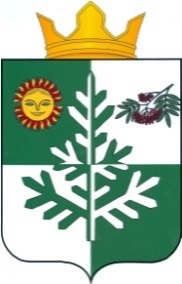 «Зеленеч»сикт  овмöдчöминса  администрация1.НаименованиепрограммыПрограмма комплексного развития систем коммунальной инфраструктуры сельского поселения «Зеленец» на 2017-2023 гг.2.Основание для разработки программыГрадостроительный кодекс Российской Федерации от 29.12.2004 № 190-ФЗ, Федеральный закон от 06.10.2003 № 131-ФЗ «Об общих принципах организации местного самоуправления в Российской Федерации», Федеральный закон от 30.12.2004 № 210-ФЗ «Об основах регулирования тарифов организаций коммунального комплекса», Федеральный закон от 23.11.2009 № 261-ФЗ «Об энергосбережении и о повышении энергетической эффективности и о внесении изменений в отдельные законодательные акты Российской Федерации», Приказ Министерства Регионального развития  Российской Федерации от 06.05.2011 № 204 «О разработке программ комплексного развития систем коммунальной инфраструктуры муниципальных образований».3.Заказчик программыАдминистрация сельского поселения «Зеленец»4.РазработчикпрограммыАдминистрация сельского поселения «Зеленец»5.Цель программыЦелью разработки Программы комплексного развития систем коммунальной инфраструктуры муниципального образования является обеспечение развития коммунальных систем и объектов в соответствии с потребностями жилищного и промышленного строительства, повышение качества производимых для потребителей коммунальных услуг, улучшение экологической ситуации.6.Задачи программы1. Инженерно-техническая оптимизация коммунальных систем;2. Перспективное планирование развития систем;3. Обоснование мероприятий по комплексной реконструкции и модернизации;4. Повышение надежности систем и качества предоставления коммунальных услуг;5. Совершенствование механизмов развития энергосбережения и повышения энергоэффективности коммунальной инфраструктуры муниципального образования;6. Повышение инвестиционной привлекательности коммунальной инфраструктуры муниципального образования;7. Обеспечение сбалансированности интересов субъектов коммунальной инфраструктуры и потребителей.7.Сроки и этапы реализации ПрограммыПериод реализации Программы: 2017 - 2023 гг.8.Объем и источники финансирования ПрограммыОсновными источниками финансирования Программы являются:Федеральный бюджет,Бюджет Республики Коми,местный бюджет района,финансовые средства инвесторов Объёмы финансирования ежегодно подлежат уточнению, исходя из возможности бюджетов на очередной финансовый год.Объем финансирования Программы составляет 214205 тыс. руб.9.Система организации и контроля над исполнением ПрограммыПрограмма реализуется на всей территории муниципального образования сельского поселения «Зеленец». Контроль над исполнением Программы осуществляет Администрация муниципального образования сельского поселения «Зеленец»  в пределах своих полномочий в соответствии с законодательством.Реализация мероприятий, предусмотренных Программой, осуществляется Администрацией муниципального образования сельского поселения «Зеленец», а также организациями коммунального комплекса в части разработки и утверждения инвестиционных программ организаций коммунального комплекса. Для оценки эффективности реализации Программы администрацией муниципального образования  сельского поселения «Зеленец» проводится ежегодный мониторинг. № п/пМуниципальное 
образованиеПлощадь территории Генеральный план поселения12351Сельское поселение «Зеленец»56194 га.ИмеетсяМесто нахожденияАдрес привязки скважины№ скважиныГлубина, мДебит, м3/часДебит, м3/часТип насосаМаксимальная величина отбора, м3/часМесто нахожденияАдрес привязки скважины№ скважиныГлубина, мотдоТип насосаМаксимальная величина отбора, м3/часс. Зеленец д. Парчег(491/45-э)871,25литра/сек.1,3литра/сек.ЭЦВ 6-16-759,3 м3/сут.№ п.п.Наименование модернизируемого или строящегося объектаНаименование мероприятийМощностьКоличествоФинансовые затраты, тыс. руб.Финансовые затраты, тыс. руб.Примечание№ п.п.Наименование модернизируемого или строящегося объектаНаименование мероприятийМощностьКоличествоБюджетные средстваВнебюджетные средстваПримечание123456781Водоснабжение и водоотведение1.1Капитальный ремонт ветхих участков водопроводных сетейЗамена изношенных участков сетей250 мСнижение потерь воды вцентрализованных системахводоснабжения1.2Реконструкция канализационного напорного коллектораЗамена изношенных участков сетей8000мСнижение аварий, и увеличение объема бытовых и производственных стоков;1.3Реконструкция скважины в        д. ПарчегСтроительство скважины в        д. ПарчегОбеспечение населения для бесперебойного водоснабжения питьевой водой.1.4Разработка проектно-сметной документации на строительство водопровода  от Зеленеца до д. Койтыбож Строительство  водопровода до д.КойтыбожОбеспечение гарантированногоснабжения населения районакачественной питьевой водой1.5 Разработка проектно-сметной документации на строительство септика по ул. Мелиораторов,  с. Зеленец.Строительство септика выгребной ямы по ул МелиараторовУлучшение экологической обстановки в сельском поселении2Теплоснабжение2.1Замена устаревшего оборудования котельныхЗамена оборудованияУлучшение качества предоставляемых услуг теплоснабжения2.1.1Строительство модульной котельной в с.Зеленец» для выработки тепловой энергии)Строительство15 Мвт80000Снижение затрат на выработку тепловой энергий2.2Капитальный ремонт, ремонт  ветхих участков теплотрасс, замена теплоизоляция. Замена сетейУменьшение тепловых потерь в трубопроводах5Подготовка технической документации5.1Внесение изменений  генеральный план сельского поселения План1 шт.5.2Актуализация схем теплоснабжения Схемы1 шт.5.3Разработка схем электроснабжения Схемы1 шт.5.4Актуализация схем водоснабжения и водоотведения Схемы1 шт.3Энергоснабжение3.1Реконструкция сетей электроснабжения поселения (замена ЛЭП на СИП)Замена сетей 0,4 кВУлучшение качества предоставляемых услуг, уменьшение потерь в линиях, исключение незаконных подключений3.2Замена электрооборудования трансформаторных подстанцийЗамена оборудованияУлучшение качества предоставляемых услуг электроснабжения3.4Ремонт уличного освещения. Замена установленных ламп ДРЛ на энергосберегающие лампы в светильниках уличного освещения:линия уличного освещения, расположенная по ул. 2 квартал с. Зеленецлиния уличного освещения, расположенная по ул. 2 квартал с. Зеленецлиния уличного освещения, расположенная в местечках Пыдыгрезд, Любимгрездлиния уличного освещения, расположенная в местечке Подворьелиния уличного освещения, расположенная в деревне Койтыбожлиния уличного освещения, расположенная в деревне Чукачойлиния уличного освещения, расположенная в деревне Чукачойзамена существующих светильников РКУ с лампами ДРЛ на светодиодные15 кВт15 кВт15 кВт15 кВт15 кВт15 кВт15 кВт294865422355850Мероприятия, направленные на энергосбережение. Повышение уровня благоустройства.3.5Строительство сетей электроснабжения по ул Юбилейная с ЗеленецСтроительство2000Улучшение качества предоставляемых услуг электроснабжения4Утилизация ТКО4.1.Зачистка стихийных свалок на территории сельского поселенияУборка свалок100Улучшение экологической и санитарно-эпидемиологической обстановки в сельском поселении района4.2.Строительство новых площадок для сбора ТКОСтроительство 100Сокращение числа несанкционированных свалок предотвращение вредного воздействия на окружающую среду от отходов потребления5Подготовка технической документации5.1Внесение изменений  генеральный план сельского поселения План1 шт.5.2Актуализация схем теплоснабжения Схемы1 шт.5.3Разработка схем электроснабжения Схемы1 шт.5.4Актуализация схем водоснабжения и водоотведения Схемы1 шт.6Газоснабжение6.1Строительство сетей газоснабжения в с. Зеленец, «13 км»строительствоУлучшение комфорта проживания населенияВсего по программеНаименование мероприятияОбъем финансирования, тыс. руб.Объем финансирования, тыс. руб.Объем финансирования, тыс. руб.Объем финансирования, тыс. руб.Объем финансирования, тыс. руб.Объем финансирования, тыс. руб.Объем финансирования, тыс. руб.Объем финансирования, тыс. руб.Наименование мероприятияИтого201720182019202020212022-2023Замена устаревшего оборудования котельных3230050080010002000010000Строительство модульной котельной в с.Зеленец» для выработки тепловой энергии)800004000040000Капитальный ремонт, ремонт  ветхих участков теплотрасс, замена теплоизоляция. 802020202060Замена участка тепловой сети от дома №23, 2 квартал до Административного здания №14, труба Ду 50, 100 п/м (2017 год)100100Замена участка тепловой сети по улице Набережная труба Ду 80, 100 п/м, труба Ду 50, 100 п/м (2017 год)125125Замена участка сети ГВС д/с №1, труба Ду 50, 50 п/м (2017 год)6060Замена участка тепловой сети от дома №16, 2 квартал до дома  №19,2 квартал труба Ду 100, 60 п/м (2018 год)130130Замена участка  сети ГВС от дома №16, 2 квартал до дома  №19,2 квартал труба Ду 80, 60 п/м (2018 год)130130Замена участка тепловой сети от дома №1, 1 квартал до Пожарной части труба Ду 50, 50 п/м (2019 год)100100Замена участка тепловой сети от дома №9 по улице Мелиораторов  до дома  ул. Центральная 24 труба Ду 100, 60 п/м (2020 год)150150Замена участка сети ГВС от д/с №1 до ЗСШ , труба Ду 76, 100 п/м (2020 год)100100Замена участка тепловой сети по ул. Сельская труба Ду 100, 300 п/м (2021 год)300360Наименование мероприятияОбъем финансирования, тыс. руб.Объем финансирования, тыс. руб.Объем финансирования, тыс. руб.Объем финансирования, тыс. руб.Объем финансирования, тыс. руб.Объем финансирования, тыс. руб.Объем финансирования, тыс. руб.Объем финансирования, тыс. руб.Наименование мероприятияИтогоИтого201720182019202020212022-2023Замена участка сети ХВС по ул. Сельская труба Ду 100, 300 м.300300100100100Капитальный ремонт ветхих участков водопроводных сетей18018030507030Реконструкция канализационного напорного коллектора90000900005000040000Реконструкция скважины в        д. Парчег5000500030002000Замена участка сети ХВС по улице Набережная труба Ду 32, 100 м (2017 год)808080Замена участка сети ХВС от дома №16, 2 квартал до дома  №19,2 квартал труба Ду 100, 60 м (2018 год)100100100Замена участка сети ХВС от дома №1, 1 квартал до Пожарной части труба Ду 50, 50 м (2019 год)606060Замена участка сети ХВС от дома №9 по улице Мелиораторов  до дома  ул. Центральная 24 труба Ду 50, 100 м (2020 год)909090Установка индивидуальных приборов учета воды на социально-значимых объектах и в жилом фонде:.100100100Разработка проектно-сметной документации на строительство водопровода  от Зеленеца до д. Койтыбож 300300300 Разработка проектно-сметной документации на строительство септика по ул. Мелиораторов,  с. Зеленец.200200200Наименование мероприятияОбъем финансирования, тыс. руб.Объем финансирования, тыс. руб.Объем финансирования, тыс. руб.Объем финансирования, тыс. руб.Объем финансирования, тыс. руб.Объем финансирования, тыс. руб.Объем финансирования, тыс. руб.Объем финансирования, тыс. руб.Наименование мероприятияИтогоИтого201720182019202020212022-2023Реконструкция сетей электроснабжения поселения (замена ЛЭП на СИП)100100100Замена электрооборудования трансформаторных подстанций400400200200Ремонт уличного освещения. Замена установленных ламп ДРЛ на энергосберегающие лампы в светильниках уличного освещения:линия уличного освещения, расположенная по ул. 2 квартал с. Зеленецлиния уличного освещения, расположенная по ул. 2 квартал с. Зеленецлиния уличного освещения, расположенная в местечках Пыдыгрезд, Любимгрездлиния уличного освещения, расположенная в местечке Подворьелиния уличного освещения, расположенная в деревне Койтыбожлиния уличного освещения, расположенная в деревне Чукачойлиния уличного освещения, расположенная в деревне Чукачой10001000200200200200200Строительство сетей электроснабжения по по ул Юбилейная с Зеленец20002000500500Наименование мероприятияОбъем финансирования, тыс. руб.Объем финансирования, тыс. руб.Объем финансирования, тыс. руб.Объем финансирования, тыс. руб.Объем финансирования, тыс. руб.Объем финансирования, тыс. руб.Объем финансирования, тыс. руб.Наименование мероприятияИтого201720182019202020212022-20232022-2023Зачистка стихийных свалок на территории сельского поселения50201010100Строительство новых площадок для сбора ТКО10040202020Наименование мероприятияОбъем финансирования, тыс. руб.Объем финансирования, тыс. руб.Объем финансирования, тыс. руб.Объем финансирования, тыс. руб.Объем финансирования, тыс. руб.Объем финансирования, тыс. руб.Объем финансирования, тыс. руб.Объем финансирования, тыс. руб.Наименование мероприятияИтогоИтого201720182019202020212022-2023Внесение изменений  генеральный план сельского поселения 100100100Актуализация схем теплоснабжения 200200200Разработка схем электроснабжения 100100100Актуализация схем водоснабжения и водоотведения 100100100Наименование мероприятияОбъем финансирования, тыс. руб.Объем финансирования, тыс. руб.Объем финансирования, тыс. руб.Объем финансирования, тыс. руб.Объем финансирования, тыс. руб.Объем финансирования, тыс. руб.Объем финансирования, тыс. руб.Наименование мероприятияИтого201720182019202020212022-20232022-2023Строительство сетей газоснабжения в с. Зеленец, «13 км»1000500500Объем финансирования, тыс. руб.Объем финансирования, тыс. руб.Объем финансирования, тыс. руб.Объем финансирования, тыс. руб.Объем финансирования, тыс. руб.Объем финансирования, тыс. руб.Объем финансирования, тыс. руб.2017201720182019202020212022-2023Теплоснабжение58058040920411452015010780Водоснабжение30303030523304027019090Электроснабжение200200800900400200Утилизация ТБО6060303030Техническая документация100100100100200Газоснабжение00500500ИТОГО3970397094680819452127011140Объем финансирования тыс. руб.Объем финансирования тыс. руб.Объем финансирования тыс. руб.Объем финансирования тыс. руб.Объем финансирования тыс. руб.Объем финансирования тыс. руб.201720182019202020212022-2023ВСЕГО ЗАТРАТв том числе за счет:средства предприятиибюджетных средстввнебюджетных источников